Asynchronous Learning for Grade 4-6 Core FrenchWeek of May 10, 2021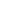 You will need to create a free account using this link to access this platform and read the books. 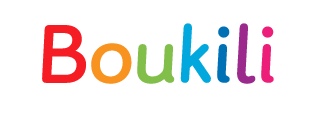 Au travail! Le monde des métiersBut d’apprentissage:  Je lis et je regarde des vidéos au sujet des métiers. Je fais des liens avec ma vie et je pense aux possibilités pour l’avenir.But d’apprentissage:  Je lis et je regarde des vidéos au sujet des métiers. Je fais des liens avec ma vie et je pense aux possibilités pour l’avenir.Bonjour! Cette semaine, nous allons explorer les métiers. Un métier, c’est un travail qu’on fait pour gagner de l’argent ($) dans la vie.Utilise ce dictionnaire visuel pour t’aider et pour ajouter du vocabulaire nouveau que tu apprends.Bonjour! Cette semaine, nous allons explorer les métiers. Un métier, c’est un travail qu’on fait pour gagner de l’argent ($) dans la vie.Utilise ce dictionnaire visuel pour t’aider et pour ajouter du vocabulaire nouveau que tu apprends.Mes connaissances Un métier, c’est ce qu’on fait pour gagner dans la vie. D’autres mots possibles sont une profession, un emploi.  Lis ce livre de Story Books CanadaLe vendeur de bananes pour voir comment Tom gagne sa vie. Il y a beaucoup de métiers qu’on peut avoir et des métiers peuvent être différents partout dans le monde. Regarde et écoute cette vidéo Josée découvre des métiers.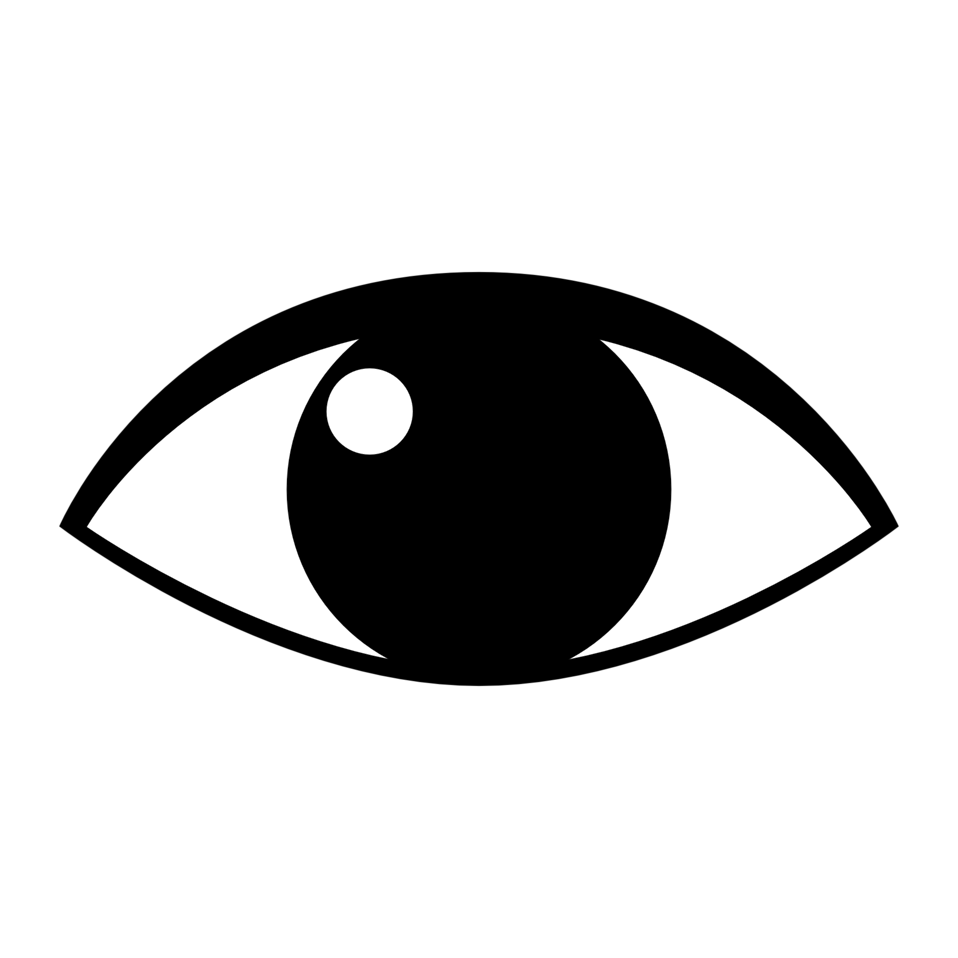 Est-ce que tu peux nommer les métiers que Josée et ses amis mentionnent dans la vidéo?Ajoute les mots à ton dictionnaire visuel.Est-ce que tu sais ce que tu veux faire quand tu grandis?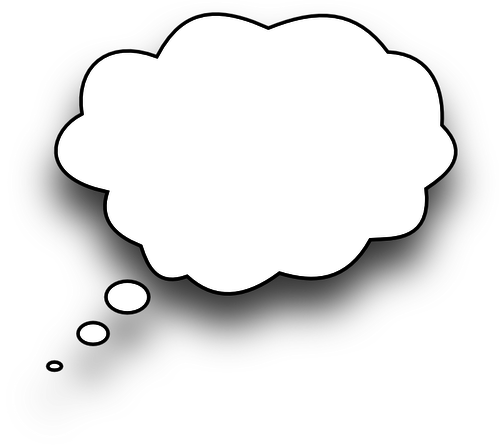 Je veux être…. (métier)Je veux devenir... (métier)Pour la révisionTu as déjà peut-être fait un peu de travail avec ceci avant mais pour faire un peu de révision de vocabulaire des métiers, tu peux aussi regarder ces vidéos:  Mini-TFO - Les métiers.Lecture et compréhensionOuvre ce magazine. Regarde cet exemple d’un pâtissier ou une pâtissière (p.12-13).Dans d’autres magazines Minimag- à la section Au travail tu peux aussi voir d’autres professions ou métiers.  Fais une liste d’autres professions que tu as trouvées. Voici deux autres indices: Pompier/pompière (pages 12-14)Hygiéniste dentaire (pages 6-7)Regarde: le titreles photos/les images les motsTu n’as pas besoin de tout comprendre. Utilise des stratégies de lecture pour t’aider: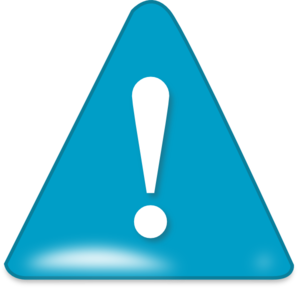 regarde les images surligne les mots que tu connais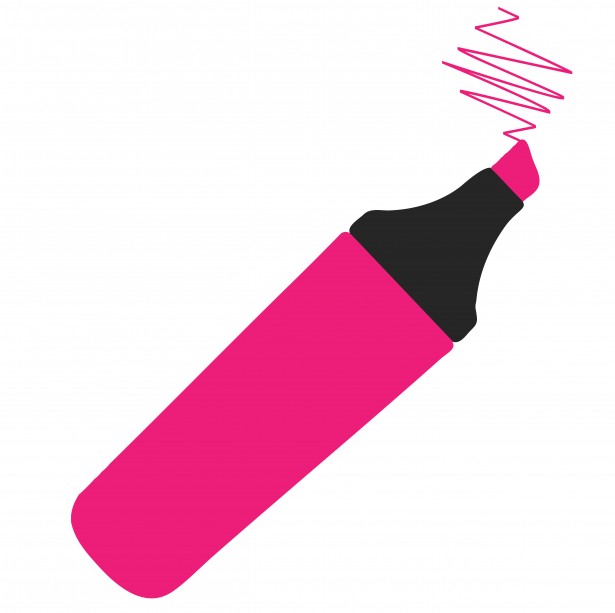 ajoute des nouveaux mots  à ton dictionnaire personnel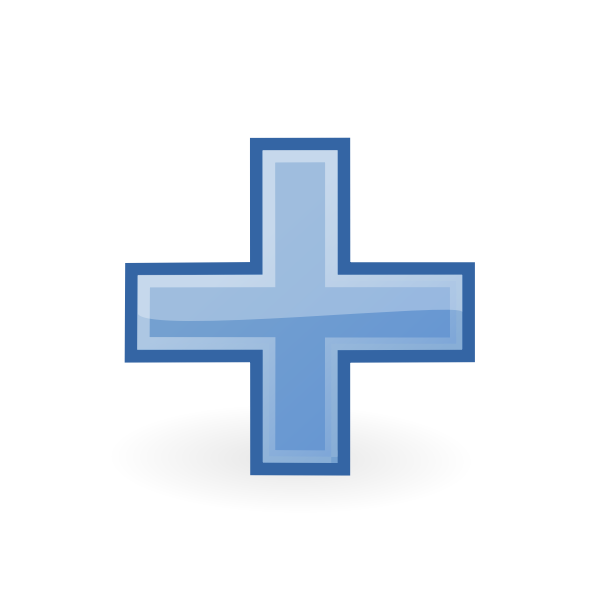 fais des inférences fais des liens à ce que tu sais déjà(http://clipart-library.com/clipart/498597.htm)Quelle est sa profession?Pour parler des professions, on utilise le nom de la profession - comme dans ces exemples:Il est pâtissier.Elle est pâtissière.Quel équipement utilise le pâtissier ou la pâtissière?Un pâtissier( Il) utilise...Une pâtissière (Elle)utilise...Qu’est-ce qu’il/elle fait? (les activités?)Un pâtissier( Il) …Une pâtissière (Elle)...Est-ce que tu connais un pâtissier ou une pâtissière? (dans ta communauté, à la télé…) Qui?Oui … Quelle est la partie la plus intéressante de ce métier, selon toi?La partie la plus intéressante de ce métier est…J’aime ….Je pense que….Lecture Boukili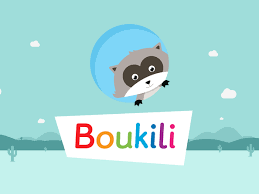 Instructions:. Ouvre l’application Boukili dans la plateforme. Le livre est dans Ma bibliothèque.Explore ces livres à propos  des métiers Sélectionne et lisNiveau 3- Les artistesNiveau 5 - Le chapeau magique de JoséeEst-ce que tu vois des mots familiers? Ajoute ces mots au dictionnaire visuel.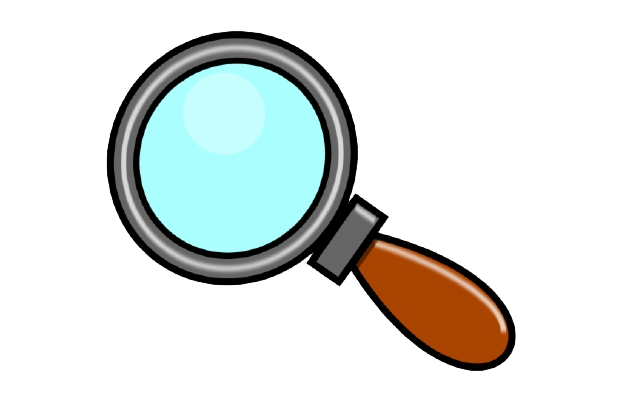 Qu’est-ce que tu as appris?Dans le livre Les artistes:Quels sont les métiers associés aux arts? Remplis le tableau avec des détails. Ajoute un dessin aussi si tu veux. Dans le livre Le chapeau magique de JoséeQu’est-ce qui se passe quand Josée met son chapeau?Quels métiers est-ce qu’elle découvre?Tu n’as pas besoin de tout comprendre: regarde les images fais des liens à ce que tu sais déjàFaire un profilChoisis un métier (une profession) de quelqu’un que tu connais dans la communauté, à la télé ou dans ta famille. Crée un profil professionnel pour cette personne. Utilise le modèle que tu as vu dans les magazines Mini Mag pour t'aider. Tu peux inclure: le nom du métier (la profession)l'équipement  son travail (les activités reliées au métier)des photos/imagesun fait intéressantTu peux utiliser du papier ou un outil numérique comme Google drawing, Google Slides ou Jamboard. 